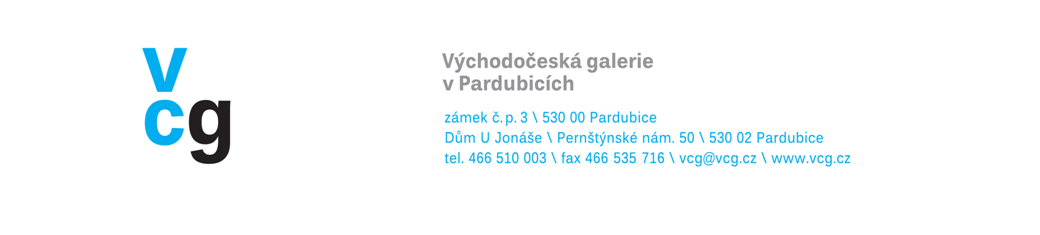 ObjednávkaObjednávkač.:103110311031Objednavatel:Objednavatel:Východočeská galerie v PardubicíchVýchodočeská galerie v PardubicíchVýchodočeská galerie v PardubicíchVýchodočeská galerie v PardubicíchZámek č. p. 3Zámek č. p. 3Dodavatel:Dodavatel:Dodavatel:Dodavatel:530 00 Pardubice530 00 PardubiceH. R. G. spol. s r.o.H. R. G. spol. s r.o.H. R. G. spol. s r.o.H. R. G. spol. s r.o.Svitavská 1203Svitavská 1203Svitavská 1203Svitavská 1203570 01 Svitavy570 01 Svitavy570 01 Svitavy570 01 SvitavyIČ:00085278IČ: 47471611IČ: 47471611IČ: 47471611IČ: 47471611DIČ:nejsme plátci DPHnejsme plátci DPHBanka:Komerční banka, a. s.Komerční banka, a. s.nám. Republiky 222, Pardubicenám. Republiky 222, Pardubicenám. Republiky 222, PardubiceObjednávka ze dne:Objednávka ze dne:19.12.202219.12.2022Č. účtu:3439561/01003439561/0100Dodávka do dne:Dodávka do dne:28.02.202328.02.2023Způsob platby:Způsob platby:převodempřevodemMísto dodání:Místo dodání:Zámek č.p. 3,PardubiceZámek č.p. 3,PardubiceKopii objednávky přikládejte k faktuřeKopii objednávky přikládejte k faktuřeKopii objednávky přikládejte k faktuřeKopii objednávky přikládejte k faktuřeObjednáváme u Vás:Objednáváme u Vás:Objednáváme u Vás:Objednáváme u Vás:ksKč / ks vč. DPHKč / ks vč. DPHcelkem Kč vč. DPHcelkem Kč vč. DPHObjednáváme u Vás:Objednáváme u Vás:Objednáváme u Vás:Objednáváme u Vás:ksKč / ks vč. DPHKč / ks vč. DPHcelkem Kč vč. DPHcelkem Kč vč. DPHObjednáváme u Vás:Objednáváme u Vás:Objednáváme u Vás:Objednáváme u Vás:ksKč / ks vč. DPHKč / ks vč. DPHcelkem Kč vč. DPHcelkem Kč vč. DPHObjednáváme u Vás Tisk 500 ks odborné publikace "Co přetrvá/příběh galerie/1953-2023"Objednáváme u Vás Tisk 500 ks odborné publikace "Co přetrvá/příběh galerie/1953-2023"Objednáváme u Vás Tisk 500 ks odborné publikace "Co přetrvá/příběh galerie/1953-2023"Objednáváme u Vás Tisk 500 ks odborné publikace "Co přetrvá/příběh galerie/1953-2023"Objednáváme u Vás Tisk 500 ks odborné publikace "Co přetrvá/příběh galerie/1953-2023"Objednáváme u Vás Tisk 500 ks odborné publikace "Co přetrvá/příběh galerie/1953-2023"Objednáváme u Vás Tisk 500 ks odborné publikace "Co přetrvá/příběh galerie/1953-2023"Objednáváme u Vás Tisk 500 ks odborné publikace "Co přetrvá/příběh galerie/1953-2023"Objednáváme u Vás Tisk 500 ks odborné publikace "Co přetrvá/příběh galerie/1953-2023"formát 167x240 mm (max. rozsah 300 stran).formát 167x240 mm (max. rozsah 300 stran).formát 167x240 mm (max. rozsah 300 stran).formát 167x240 mm (max. rozsah 300 stran).formát 167x240 mm (max. rozsah 300 stran).formát 167x240 mm (max. rozsah 300 stran).formát 167x240 mm (max. rozsah 300 stran).formát 167x240 mm (max. rozsah 300 stran).formát 167x240 mm (max. rozsah 300 stran).Cena: 259 270 Kč bez DPHCena: 259 270 Kč bez DPHCena: 259 270 Kč bez DPHCena: 259 270 Kč bez DPHCena: 259 270 Kč bez DPHCena: 259 270 Kč bez DPHCena: 259 270 Kč bez DPHCena: 259 270 Kč bez DPHCena: 259 270 Kč bez DPHrazítko a podpis objednatelerazítko a podpis objednatelerazítko a podpis objednateleObjednávka je ze strany objednavatele závaznáObjednávka je ze strany objednavatele závaznáObjednávka je ze strany objednavatele závaznáObjednávka je ze strany objednavatele závaznáObjednávka je ze strany objednavatele závaznáObjednávka je ze strany objednavatele závaznáObjednávka je ze strany objednavatele závaznáObjednávka je ze strany objednavatele závaznáObjednávka je ze strany objednavatele závaznáPotvrzení přijetí: 19. 12. 2022Potvrzení přijetí: 19. 12. 2022Potvrzení přijetí: 19. 12. 2022Potvrzení přijetí: 19. 12. 2022Potvrzení přijetí: 19. 12. 2022Potvrzení přijetí: 19. 12. 2022Potvrzení přijetí: 19. 12. 2022Potvrzení přijetí: 19. 12. 2022Potvrzení přijetí: 19. 12. 2022